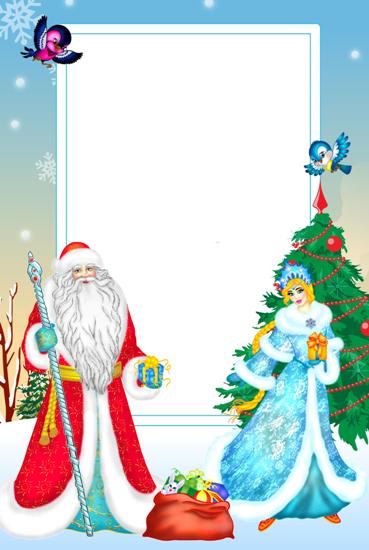 Составитель сборника:педагог-организатор МБУДО ДЮЦ «Гармония» - Коробейникова Светлана ВалентиновнаКомпьютерная верстка:методист МБУДО ДЮЦ «Гармония» -Багирова Анна ДмитриевнаРазработка сценария:Игнатьева Т.Ю. – педагог-организатор Коробейникова С.В. – педагог-организаторСкибина А.В. – педагог-организаторШнайдер Г.Ф. – педагог-организаторХудожественное оформление сцены и актового зала:Шерер А.С. – художник-оформительМузыкальное оформление мероприятия:Бобров В.И. – педагог дополнительного образования Досуговый центрПошив костюмов для мероприятия:Долгочуб А.Н. – педагог дополнительного образованияНовогодний сценарий «Морозко»Действующие лица:Дед МорозСнегурочкаСкоморох 1Скоморох 2Покупательница 1Покупательница 2МарфушаМачехаСказочницаНастенькаИванАтаманшаРазбойник 1Разбойник 2Баба – ЯгаЗоренькаНочка 1Ночка 2Метелица 1Метелица 2Необходимый  реквизит:ДекорацииКостюмы героевДомикИзбушка для Бабы-ЯгиТележкаЛеденецКосаКоронаЗеркалоБутафорская свёклаКоромыслоВёдраМячи – 2 шт.Снеговики – 2 шт.Звучит музыка «В гостях у сказки» №1Сказочница:  Вот и солнышко взошло…А гостей то сколь  пришло !Здравствуйте гости званые,гости званые, долгожданные….Долго я вас, ждала,поджидала,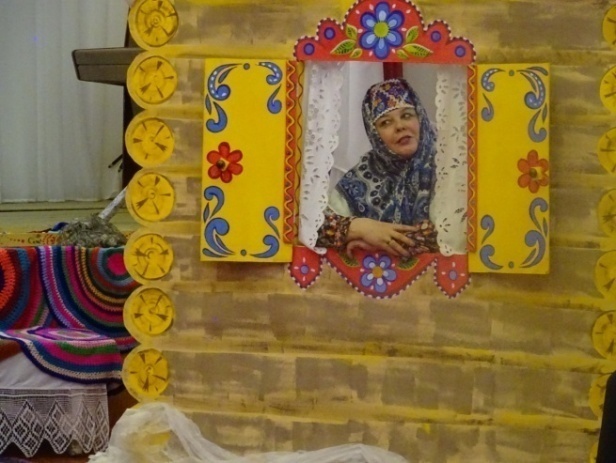 Сказку без вас не начинала… Зимнюю сказку расскажем для вас.Баба -Яга к вам заглянет на час.В гости придут Дед Мороз и Снегурка,Прекрассной зимы ледяная дочурка.В царстве моем нет героев коварныхЗдесь не бывает артистов бездарных.В сказке моей все играют на славуИ вам выступленье, придется по нраву.Внимание! Тихо! К нам сказка идетВ этот чудесный для вас Новый год.Волшебная дверь открывается …..И наша сказка начинается….                          Звучит музыка для выхода скоморохов  № 2
Скоморох 1: Собирайся,  народ, оживлённый торг идёт.Скоморох 2: Ай да ярмарка, чудо ярмарка.Скоморох 1: Будьте как дома, не стесняйтесь,
По ярмарке нашей прогуляйтесь!Скоморох 2:  Эй, подходи народ и вставай в наш хоровод.                                               Игра скоморохов № 3Скоморох 1: Ай да ярмарка, чудо ярмарка.Скоморох 2: Огурцы хрустящие, шашлыки дымящие.Скоморох 1: Скоморохи, клоуны настоящие.Скоморох 2: Пироги, каравай, 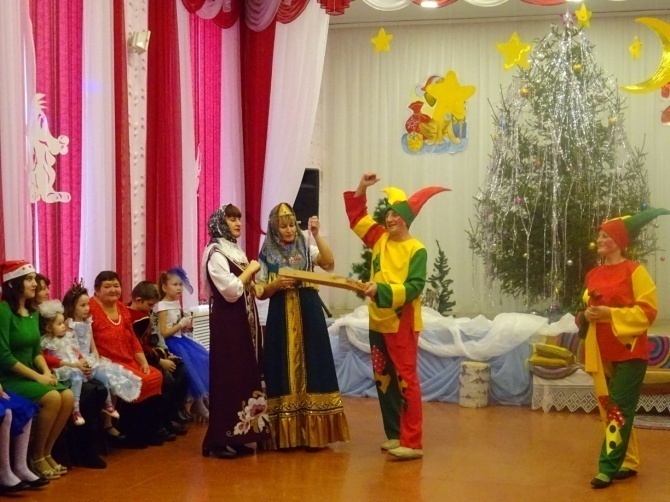 подходи, налетай и покупай.Скоморох 1: Пудра, шелк, нарядныебусы. На любые кошельки и вкусы.Скоморох 2: Всё на ярмарке у нас нарасхват и показ. Покупательница 1: Гляньте-ка, кума, кто идёт.Покупательница 2: Ба, чё делается – то.Выход Марфуши и мачехи под музыку №4Марфуша: Маманя, колечко мне купи, сапожки красные да пончиков с вареньем.Мачеха: Ты же вроде на диете.Марфуша: Купи, купи, купи (топает ногами)А ещё плюшки купи, сарафан парчовый, корону купи большую, да жениха богатого. Чтобы нос картошкой, а сапоги гармошкой.Мачеха: Где же я тебе его найду?Марфушенька плачет, стучит ногами.Марфуша: Жениха хочу.Мачеха: Куплю, куплю, не переживай. Только сначала с ребятами поиграй.Игра «Чика – рика» №5Марфуша: Ох, и притомилась я на ярмарке. Отдохнуть бы.Мачеха: Марфушенька - душенька притомилась, отдохнуть хочет. Пойдём, моя сладенькая, отдохнёшь.Марфуша лежится на кровать, мачеха  машет опахалом.Настенька сидит на лавочке и вяжет на верхней сцене.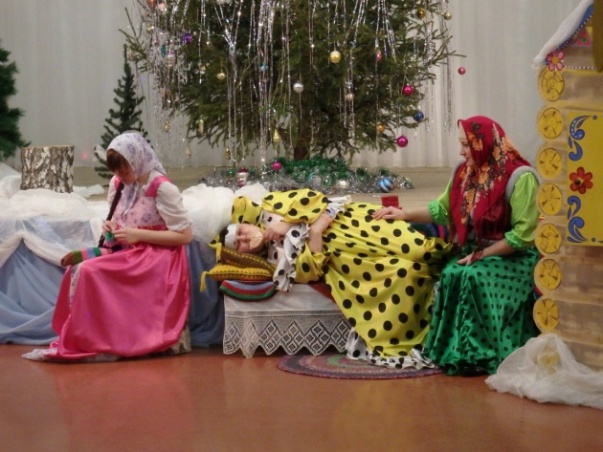 Музыка на сказочницу № 6Сказочница: Ночь скоро. Месяц светит ярко. Все девушки и парни на праздник собираются. Только Настеньки  некогда: нужно чулки довязать, полы подмести да воды принести.   Крик Мачехи. Затем она выходит на сцену.Мачеха: Наська, ты,  что же это  делаешь? Настенька: Марфушеньке чулки вяжу. Вы же сами приказали.Мачеха: Вязать приказала, а вот спицами стучать  не приказывала. Марфушеньку-душеньку разбудишь. Настенька: Неужто и через стенку слышно? Мачеха: А как же не слышно? Это ты, за день намаешься, спишь, не просыпаешься. А Марфушенька - душенька целый день продремала, хребта не ломала. Теперь она от самого бесшумного шороха проснуться может. Иди в сени. Вот там и вязать будешь. Тут и месяц ярко светит ярко и не слышно, и не жарко. И чтоб к первым петухам второй чулок был готов. Не то я тебе,   ух, все косы повыдираю. Мачеха открывает дверь, скрип.  Звук метели. №7Настенька: Зоря, зоренька, пожалей меня. Мне осталось рядок, да петелька.Песня Настеньки и танец «Зореньки» Музыка № 8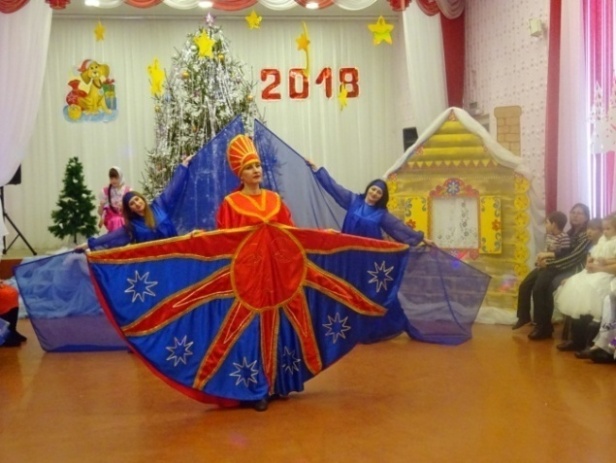 Настенька уходитКрик МарфушенькиЗатем она выходит на сцену,  потягивается после сна.Марфушечка: Мамань, мне сон плохой приснился, будто все сваты к Настьке сватаются, а меня никто замуж не берет. Мачеха: Ух, ты, моя ягодка! У энтой дурынды не лица, не фигуры. Она на чучело похожа. А ты у меня Марфушечка - душечка, краса не писанная. На, леденец, успокойся.Марфушечка кусает леденец и от боли швыряет его в угол.Марфушечка: Жуб больно! Ты мне лучше блинов подавай со сметаной. Есть хочу. С утра  маковой росинки во рту не  было.Мачеха: Настька, поди,   сюда. Настенька заходит и трясется от холодаМачеха: Печь растопи, воды принеси, тесто замеси, да блинов напеки. Сестре  уж больно блинчиков захотелось. Настенька: Так я еще чулки не довязала. Мачеха: А ну, молчать! У сестры от голоду в животе бурчит, а она перепирается. Нам надо Марфушечку на праздник собирать. Свеклу неси, будем уста да щеки красить, чтобы все женихи штабелями падали.                                 Собирают Марфушечку на праздник                                                               Марфушечка:  Мамашь, ты ей брови              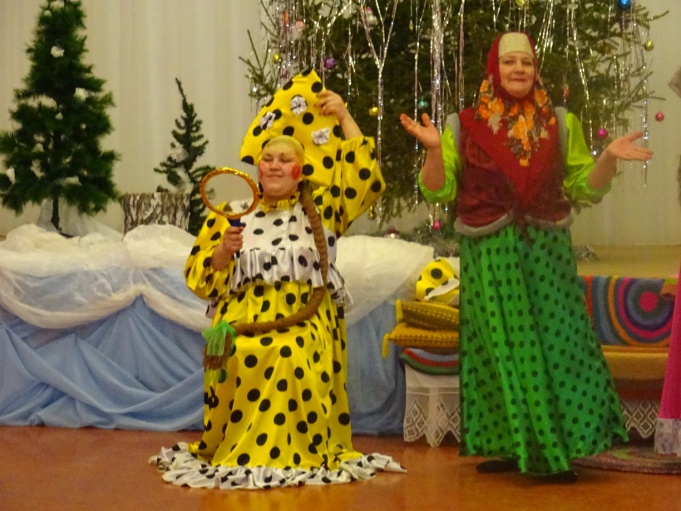                                                                замажь!                                                               Мачеха: А мы тебе угольком черные да                                                                     густые нарисуем!                                                              Марфушечка: Мамашь, а у Настьки                                                                 коса лучше.                                                             Мачеха: Твоя дороже, твоя на ярмарке                                                                  куплена.                                                              Марфушечка: Обрежь ей косу под                                                              самый   корень.Мачеха: За что же я её таскать буду? Мы ейную косу под тряпку спрячем. Принцесса, как есть принцесса! А ну-ка,  приложь. (надевает кокошник) Нет, не принцесса. Марфушечка: А кто же? Мачеха: Королева! Уж, какая у меня доченька, красива, что днем, что ноченькой.Марфушечка: Глянь в окно, там уже добры молодцы гуляют да песни поют. Надо и мне поторопиться! Танец Марфуши № 9Марфуша: Мамань, еще веселиться хочу.
Мачеха: Ребята, предлагаю дружно вам встать,
И с Марфушей  моей поиграть.Игра с Марфушей № 10Настенька идет с водой. Появляется Иван. Музыка №11Иван: Здравствуй, девица! Здравствуй,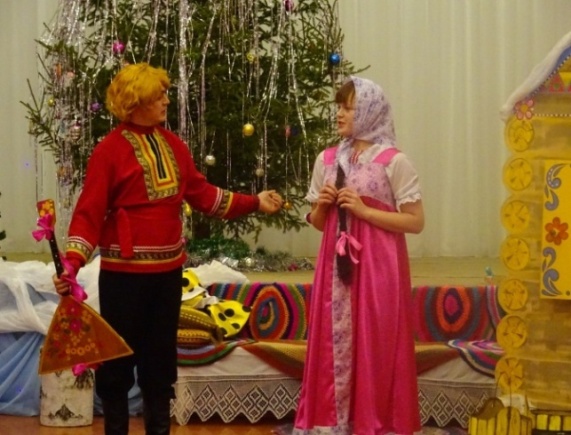 краса ненаглядная! Не бойся красавица! Посмотри на меня, милая! Подивись на меня, пригожая! Ну?Чем не хорош?Настенька: Некогда мне с тобой разговаривать.Иван: А чем ты занята? Настенька: Печь нужно растопить, воды принести, тесто замесить, да блинов напечь. Сестрице уж больно блинчиков захотелось.Иван: Праздник на дворе, а ты работаешь. Настенька: Так мачеха приказала. Иван: Злая, видать, у тебя мачеха. Ну, а звать-то тебя как? Настенька: Зовут меня Настей, а кличу все по-разному. Батюшка  родимый – Настенькой, сестрица – Настькой,  а мачеха – ведьмой проклятой, змеёй  подколодной. Иван: Настенька, нравишься ты мне! Чем я не жених? Не косой, не рябой! Настенька: Не пара я тебе. Я девушка простая, а ты уж больно хвастливый. Иван: Да, не хвастливый я, Настенька, весёлый и очень играть люблю. Ребята,  а давайте вместе поиграем.Игра с Иваном №12Крик Старухи: «Наська, ты где?»Настенька: Ой, иди Иван. А то мачеха еще пуще будет ругать меня.         Иван уходит. Затем выходит на сцену Марфушечка и СтарухаМачеха: У, змея подколодная! Всё  на женихов поглядывает. Что смотришь на Ивана, не пара он тебе. Первый парень на деревне должен жениться на самой завидной невесте, как моя доченька. Марфушечка: Ага. Мачеха: Я Марфушеньке женихов ищу, сватаю, А все смотрят на Наську проклятую. Уходи скорей в лес негодная. С  глаз долой, змея подколодная. Настенька: На дворе мороз жгучий, метель метет, да и ночь скоро. Пропаду  я в чаще лесной. Настенька плачет, уходитМарфушечка: Иди, иди! Теперь не на кого будет заглядываться. У меня брови черны, губы алы и коса самая длинная. Обязательно найду себе прынца! Мачеха: Конечно, ягодка! Ты у меня настоящая Королевешна. Выход разбойников № 13Разбойники  поют:  Говорят мы бяки буки, 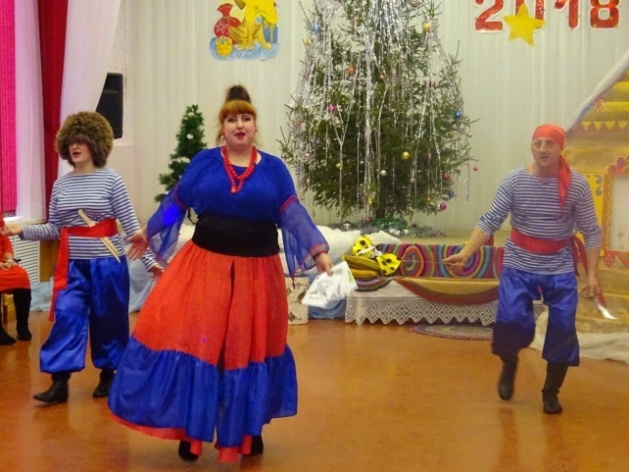 Мы не слушаем молву,Дайте – те, что ли карты в руки погадаем на судьбу.Припев: Ой, ля-ля, ой бу-бу, погадаем  на судьбу.Ой, ля-ля, ой бу-бу, эх, ма.2. Вижу дальнюю дорогу,Вижу, девица идёт.Поразбойничать немногоВидно время настаёт. Припев:  Ой, ля-ля, ох, везёт, видно время настаёт.  Ой, ля-ля, ох, везёт, эх, ма.Атаманша:Эй, разбойники, что засиделись?
И на деток засмотрелись,
Предлагаю дружно встать,
С ними вместе поиграть.                                            Игра с разбойниками  №14
Разбойники: Эх, ребятки, веселиться мы очень любим.
Атаманша: Ограбим, не ограбим, мы побьём, нас побьют!
                                  Настя идет по лесу, мерзнет
Атаманша: Стой! Попалась! Сейчас мы тебя грабить будем.
Разбойник 1: Так, ты что в лесу делаешь одна?  Ну, показывай, где твое добро?
Настя: А у меня ничего нет. Только узелочек, там маленечко картошечек, маленько крупки…
Разбойник 2: Тогда скидывай свой тулупчик!
                         Настя снимает тулуп и отдает разбойникам.                                     Они дерутся за тулуп  и убегают
                                                   Звук вьюги № 15Настенька: Видно суждено мне сгинуть в лесной чаще. Вьюга-матушка, пожалей меня, не заметай меня снегом. Мороз-батюшка не ледени все вокруг, птицы и звери лесные от холода дрожат.Звук вьюги № 16Настенька прячется за елку. Появляется Дед Мороз. Музыка №17Дед Мороз: Я пришел сюда не просто,Я пришел сюда не зря —С Новым годом вас поздравитьОчень хочется, друзья!Ничего нет интересней,Чем в такой вот день чудесный,Зимней праздничной поройПовстречаться с детворой!Этот день мы ждали долго,Не видались целый год.Запевай, звени под елкойНовогодний хоровод!Я предлагаю вам, друзья, веселиться, танцевать, всех с Новым годом  поздравлять!  Хоровод с Дедом Морозом №18Дед Мороз поднимает посохДед Мороз: В этом посохе сила сильная, морозильная. Кто живой его коснётся, тот на веки не проснётся. Кто желает к  посоху  притронуться, инеем покрыться?                    Подходит к елке и видит НастенькуДед Мороз: Откуда такое чудо - юдо? Настенька: Из дома.Дед Мороз: А тепло ли тебе девица?Настенька: Тепло дедушка. Дед Мороз: Верные слуги - снежные вьюги, Заметите все пути, чтобы в чащу не пройти не конному, не пешему, не леснику, не лешему.Танец метели (с поями) № 19Дед Мороз: И теперь тепло тебе красавица? Настенька: Тепло дедушка. Только птички и звери уж больно замерзли. Дед Мороз: Хорошая ты девушка, не перечливая. Вижу добрая и заботливая. Что же ты делаешь в такое время в лесу? Настенька: Злая мачеха хочет избавиться от меня, отправила в лес. Дед Мороз: За сердце доброе одарю я тебя богатствами несметными. Покажу дорогу домой. А вы – вьюга, метелица да пурга не метите, лучше хороводы песенные заводите!Эстафета с шарами  проводят  метелицы №20Д.Мороз дарит конфеты детямСтучит посохом. Звучит музыка вьюги №21Дед Мороз:А ну-ка, Вьюги вековые,А ну, Метели снеговые!Деду Морозу, помогайтеИ Настеньку в мой терем провожайтеА вы, ребята, пока веселитесь,
В хороводе закружитесь,
Пока я Настеньку в свой терем отведу,
Обогрею ее и  владения свои покажу.                                                             Скоморох 1:  Мы рады празднику всегда. Сейчас играть мы будем? - Да.Игра со  скоморохами №22Дед Мороз  и Настенька уходят Под музыку с одной стороны елки вбегает Баба-Яга в «избушке», пляшет, с другой стороны – Иванушка №23Иван:  Зовет, Настенька… (видит избушку) Избушка, избушка, повернись ко мне передом, а к лесу задом.Избушка поворачивается, из нее выглядывает Баба-Яга.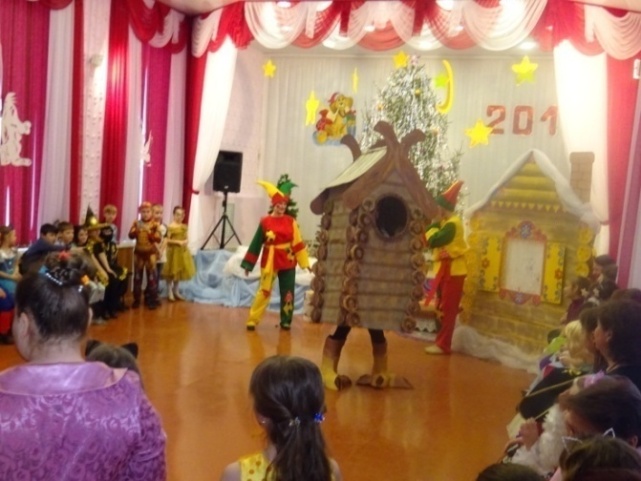 Баба-Яга: Чаво надо? А… Иван явился, нежданно-незвано. 
Повернул избушку, разбудил старушку. Стояла себе задом, а теперь не тем фасадом.Иван: Не серчай, бабуся,
не серчай, Ягуся. Помоги мне лучшеНастеньку найти. Помоги мне от беды ее спасти.Баба-Яга: Не жди от меня подмоги – уноси скорее ноги! А ну, избушка, повернись к лесу передом – к Ивану задом.Баба-Яга скрывается в избушке (надевает ее на себя).Иван:  К лесу задом, ко мне передом!Баба-Яга:  К лесу передом, к Ивану задом!Диалог продолжается 2 раза. Баба-Яга кричит из избушки и поворачивается вместе с ней.Иван:  Ко мне!Баба-Яга:  Ко мне!Иван:  Ко мне!Баба-Яга:  Тю… хулиган. Ладно, твоя взяла. Выходит из избушки.Иван: Говори,  старая, как мне Настеньку найти, как мне от беды ее спасти.Баба-Яга: Ишь, какой ты  шустрый, Настеньку ему подавай. Настенька, любовь – тьфу, ерунда. Ладно, помогу тебе. Ну и ты бабулечку – ягулечку уважь, выполни моё задание, потанцуй со мной.Иван: (обращается к ребятам). Ребята, а вы хотите, чтобы Баба – Яга помогла мне Настеньку найти? Тогда помогите мне, потанцуем с  Бабой– Ягой?Дети играют вместе с Б-Я и Иванушкой  №24Баба-Яга:  Ну, молодец, Иван, молодцы ребята, развеселили бабушку, уважили. Помогу и я вам.Баба – Яга достает  клубокБаба-Яга:  Вот тебе, голубчик, волшебный клубочек, он тебе путь – дорожку к Настеньке укажет. Будь здоров, не простужайся и за Настенькой отправляйся.Иван  убегает. Музыка  №25Баба-Яга:  Ох, устала я, притомилась, после этого танца. (Баба-Яга нагнулась, как при боли в спине.) Ой, радикулит замучил… Ох, и плохо мне, ох,  и худо, не горячка у меня, не простуда…. Доброе дело сделала, худо  мне, ребята, что Ивану помогла. А  может вы мне поможете, ребята, и меня еще повеселите.Игра «Чудо-юдо» с Б.Ягой № 26К елке выходят Дед Мороз и Снегурочка. Музыка №27Дед Мороз: Ребята, а я вам Снегурочку привёл.Платье в белых кружевах, иней в белых волосах.Вся белым - белёшенька,Снегом запорошена.Снегурочка:  Перед самым Новым годом,Из страны снегов и льда,Вместе с Дедушкой МорозомВ гости к вам спешу сюда.Все меня на праздник ждут,Все Снегурочкой зовут.Здравствуйте, ребятишки,Девчонки и мальчишки!С Новым счастьем! С Новым годом!С новой радостью для всех!Пусть исполнятся желанья!И звучит весёлый смех!Дед Мороз:Как всегда, на Новый Год 
Начинаем хоровод!Снегурочка:Ну – ка,  дети, стали кругом, 
Пригласив с собой друзей,
Взяли за руки друг друга, 
Улыбнулись веселей.Водим, водим хоровод, 
Приходи к нам Новый Год!Хоровод с Дедом  Морозом и Снегурочкой «В лесу родилась ёлочка» №28Дед  Мороз: Молодцы, ребята, браво! Порадовали старика.Снегурочка: Ребята, а я поиграть хочу еще с вами.Игра со Снегурочкой № 29Выход Настеньки и Ивана №30Дед Мороз:  А вот и моя гостья  Настенька с Иваном.Мачеха: Ты где пропадала? Настенька: Дед Мороз в лесу меня встретил, в своем терему приветил,  сосватал меня за Ивана, наградил богатым приданым.Марфуша подходит к Деду  Морозу, хватает его за грудки.Марфуша: Хочу богатств, хочу 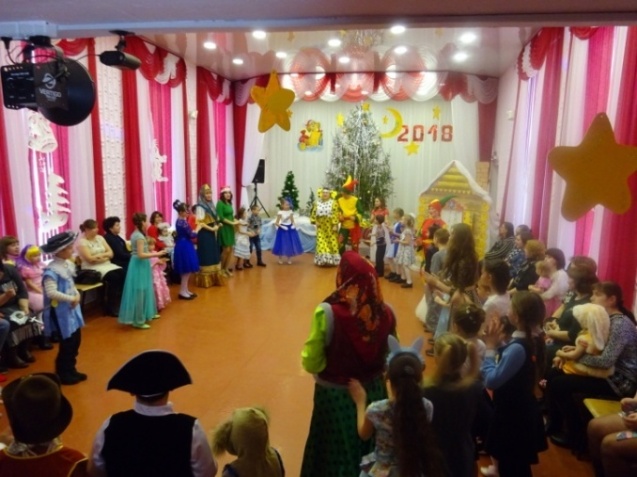 подарков, хочу шубу. Хочу жениха, хочу, хочу, хочу!Дед Мороз: Ну, раз так, исполню твое желание.А ну-ка, Вьюги вековые,А ну, Метели снеговые!Деду Морозу, помогайтеМарфушеньку в лес отправляйте.А мы пока, ребята, потанцуем с вами.Дискотека № 31Музыка № 32Сказочница:По Марфушкиному  хотенью,По старухиному веленью,Вьюги в лес Марфушу отправилиПод высокой елью оставили.Марфушка под елкой начинает есть: достаёт из узелка бутыль с молоком, баранки. Ест и вздыхает. Ворчит.Марфушка:  Зря послушалась маманю, зря приехала я в лес.
Дома блинчики в сметане, а в кастрюльке — холодец.Появляется  Мороз, обходит ёлку с песней «В лесу родилась елочка» Дед Мороз  (обегает ёлку):  Тепло ли тебе, девица? Тепло ли тебе, красная?Марфушка: Ты что, дед, сдурел? Видишь, руки, ноги примерзают, подавай жениха, подарки, да поживее!Дед Мороз: Будет тебе и жених, и подарки, вот они.(Подает сундук, а в нем старые вещи.)Выходи, детвора, поиграть со мной пора. Дед Мороз играет с детьми в игру № 33Мачеха:  Моя  Марфушенька лучше всех. Моей  Марфушеньке  Дед Мороз  два сундука подарит. А где ж моя дочь?Дед Мороз: Сейчас приедет.Появляется  Марфуша № 35Мачеха:  Доченька моя ненаглядная…. (Открывает сундук и выбрасывает по очереди старые вещи.) А, где же приданное?Марфушка:  Это моё и это моё…Мачеха (наступает,  на Деда  Мороза, кричит): Это что за старьё, а где же прынц?Дед Мороз:  Вот такая награда: так за жадность и за злость поплатиться вам пришлось!Марфушка:  Где жених, где подарки?Дед Мороз от неожиданности бросает посох. Мачеха с Марфушкой хватают посох и, замахнувшись, застывают на месте.Снегурочка: Что это с ними?Дед Мороз:  Посох - то мой не простой. Кто до него дотронется, вмиг замерзнет!Снегурочка: Прости их, Дед Мороз! Сегодня же праздник, мы встречаем Новый год!Настенька: Прости их Дед Мороз. Расколдуй, пожалуйста!Дед Мороз:  Что ж, будь по – вашему! (ходит вокруг Мачехи и Марфушеньки)Разыграются метели,Всё бураны заметут!Кто от посоха замерз,Пускай снова оживут!Звук волшебства № 36 (гаснет свет) Ударяет посохом об пол. Мачеха и Марфушка оживают. Падают на колени.Мачеха и Марфушка вместе: Простите нас! Мы больше не будем!Дед Мороз:  Ну, вот и славно! Теперь можно и Новый год встречать!Наша елка так красива,Так нарядна и стройна...Но скажите, почему жеБез огней стоит она?Непорядок, а елочка-то не горит. Что же делать? Как же быть? Буду вас, друзья, просить. Помогите мне, ребята, огоньки на ней зажечь.  Марфушенька:Надоело, каждый год одно и то же,
Придумали бы что-нибудь новенькое!
Я весь год сочиняла, как ёлочку  зажечь,
И придумала…. Потянули ушки вниз – ну-ка, елочка, зажгись!Снегурочка: Нет, Марфуша, от таких слов наша елочка не загорится.Мне  ребята подсказали —
Надо ёлку попросить,
Дружно, громко повторить.«Ёлка, ёлочка, зажгись!
Огоньками засветись,
Золотистыми, любыми —
Красными и голубыми».Дети повторяют слова за Д.Морозом и Снегурочкой 2 разаЁлочка гори № 37Дед Мороз: Засверкала  наша ёлка золотом огней.Снегурочка:Заводите, ребятишки, хоровод скорей.Будем весело плясать, будем Новый год встречать.Хоровод № 38Игры1.Игра со скоморохами № 392.Игра со Снегурочкой № 403.Эстафета № 414.Игра с вьюгой «Пингвины» № 425.Игра Д.Мороза и Снегурочки «Варежка» № 436. Игра Настеньки и Ивана № 447.Хоровод № 45Музыка для слов сказочницы № 46Сказочница:Добрую сказку с хорошим концомДавайте, друзья мы в душе сбережемВ праздник елки новогоднейСказки не кончаются,Все желания сегодняв жизни воплощаютсяА я сказку завершаю,Всех  артистов на поклон  приглашаю.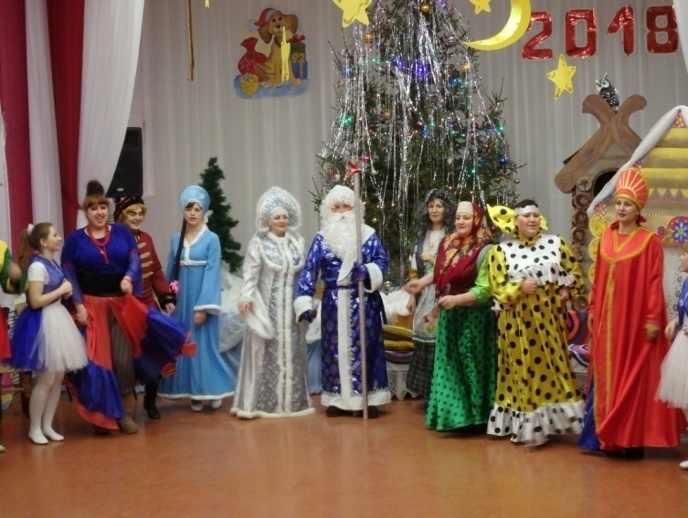 Все герои исполняют финальную песню № 47(Сердючка «Новогодняя»)Ла-ла-ла...

Вы устали от забот - всё пройдёт,
Вам немножко не везёт - всё пройдёт.
Отчего душа поёт, тело просится в полёт,
Новый Год, Новый Год, Новый Год!
Отчего душа поёт, тело просится в полёт,
Новый Год, Новый Год, Новый Год!

Пусть растопит в душах лёд Новый Год,
Все печали заметёт Новый Год.
Людям некогда скучать - скоро будем все встречать,
Новый Год, Новый Год, Новый Год!
А людям некогда скучать - скоро будем все встречать,
Новый Год, Новый Год, Новый Год!

Ла-ла-ла...

Скоро в двери к вам войдёт Новый Год,
Всем удачу принесёт Новый Год.
Каждый пусть с собой возьмёт, только радость в новый год:
В новый год, в новый  год, в новый год!
Каждый пусть с собой возьмёт, только радость в новый годВ новый год, в новый год, в новый год!

Новый Год восходит на порог,
Новый Год в окно уже стучится.
В новый Год всё может приключиться,
Пусть никто не будет одинок
В этот Новый Год!

Ла-ла-ла...

                                                      С Новым Годом!Дед Мороз: У нарядной ёлки пела детвора,
Но прощаться с вами нам пришла пора. Снегурочка:  
Позади все игры, отзвучал ваш смех.
С Новым Годом, дети, Все: Поздравляем всех!
                                     Вручение  подарков                                                                                                       Приложение № 1Костюмы героев новогоднего представления «Морозко»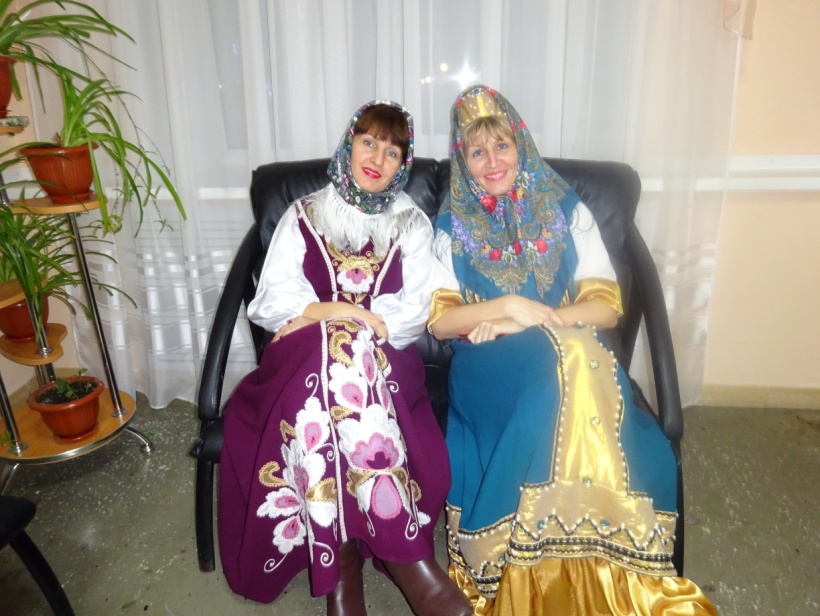 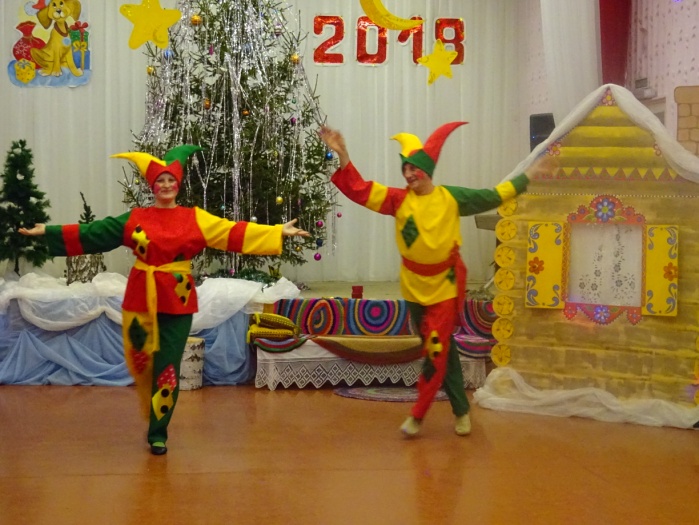 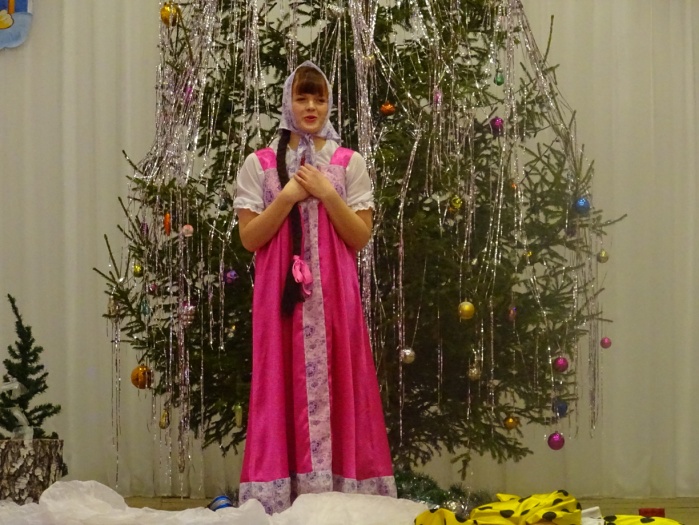 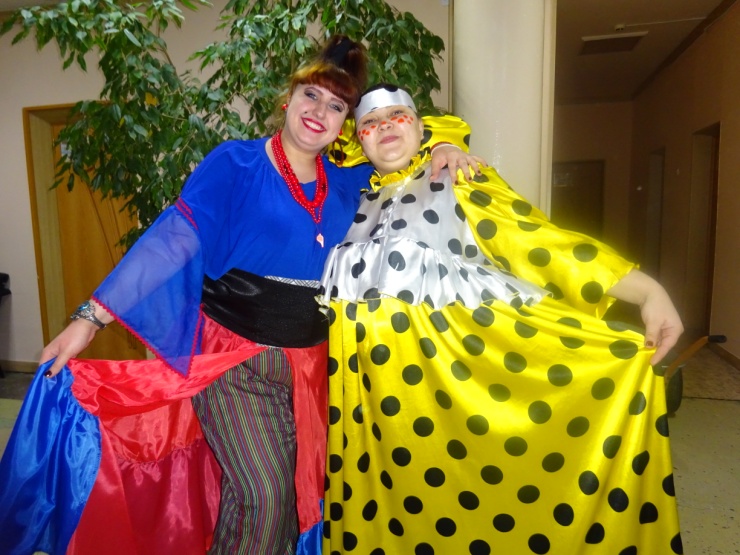 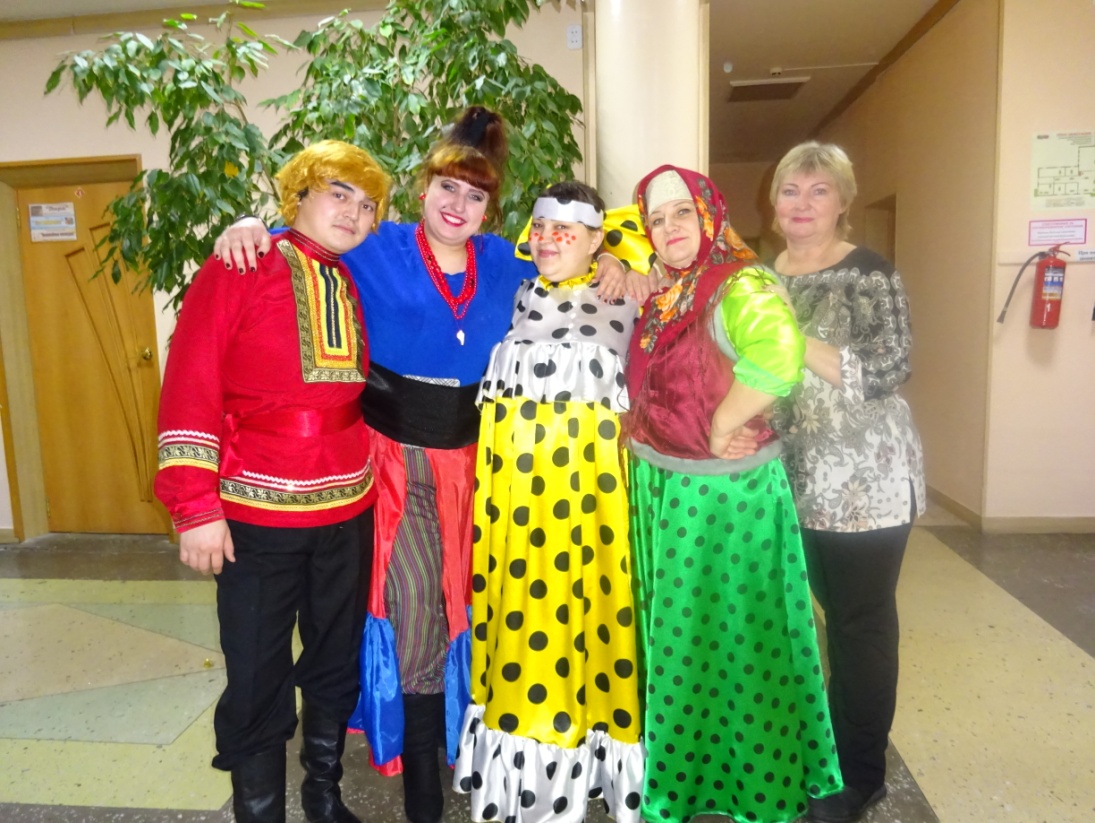 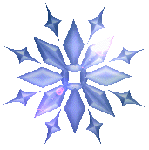                                                                                                   Приложение № 2Пригласительный и билетна новогоднее представление «Морозко»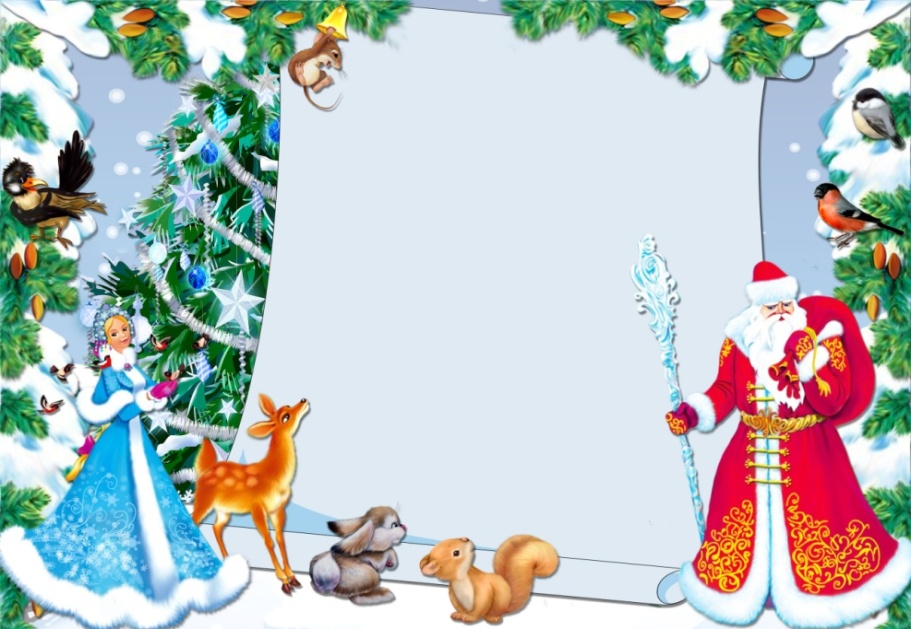 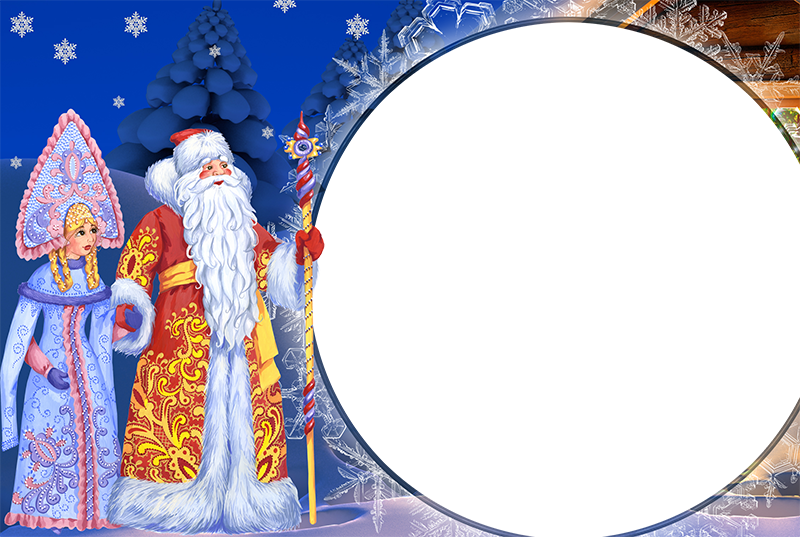 Наши координаты:632201 НСО, р.п.Чаны,ул.Победы, 55тел. 8(383-67)21-413факс.: 8(383-67)23-425e-mail: garmoniy@mail.ruСайт ДЮЦ «Гармония» -www.garmoniyacha.edusite.ru